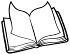 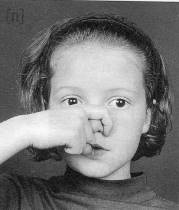 	Complète avec la syllabe  gnoi ou gne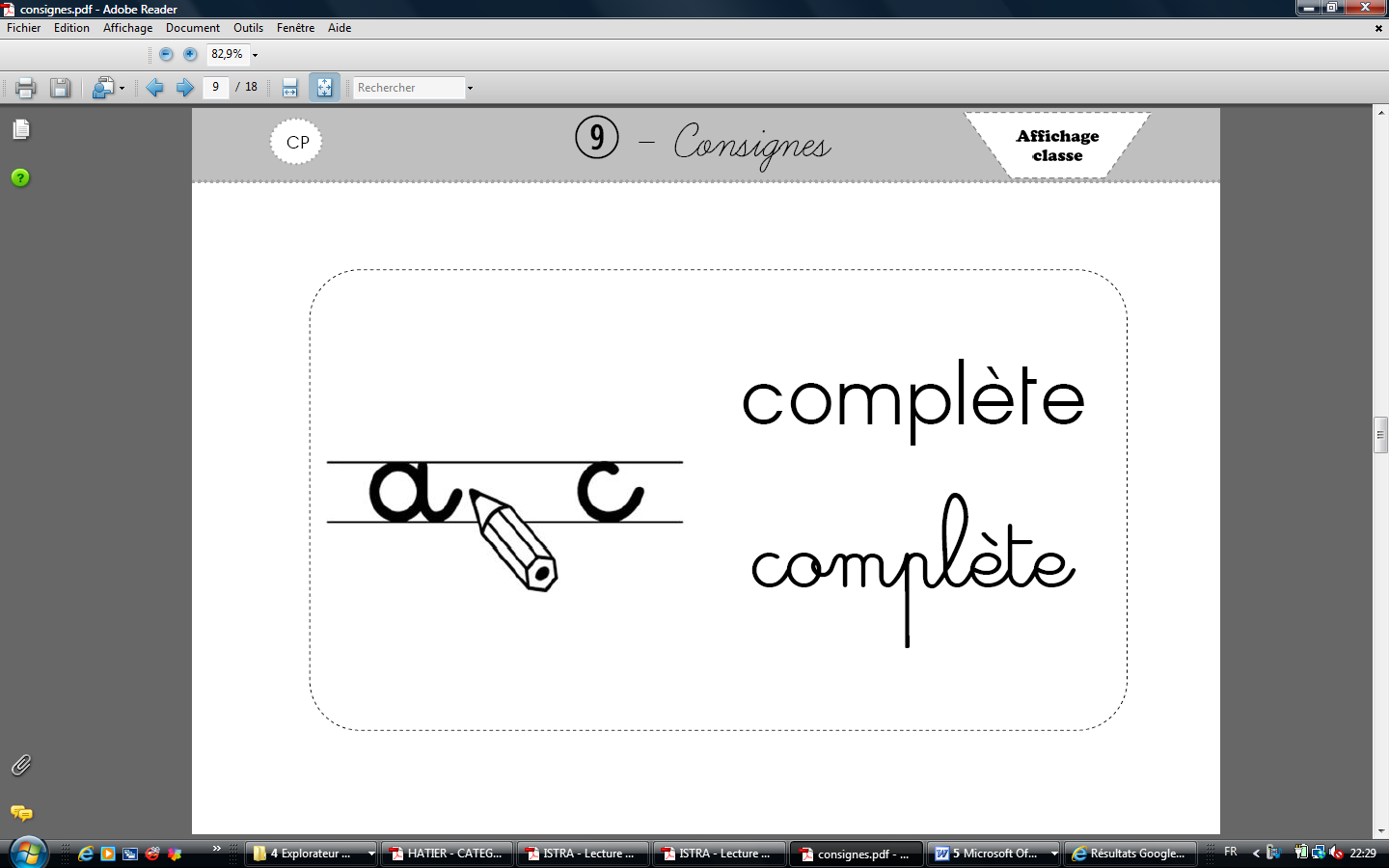 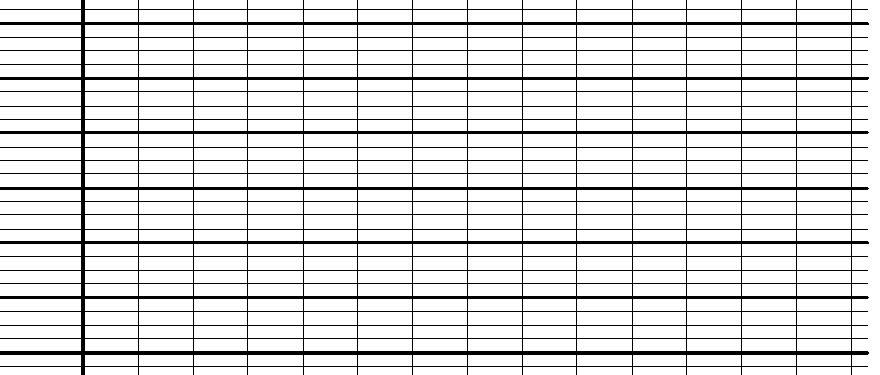 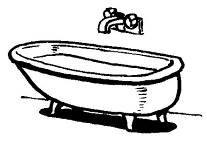 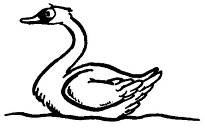 des li      s 	   un cy      	une bai       re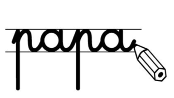 	  	Ecris les mots avec les syllabes.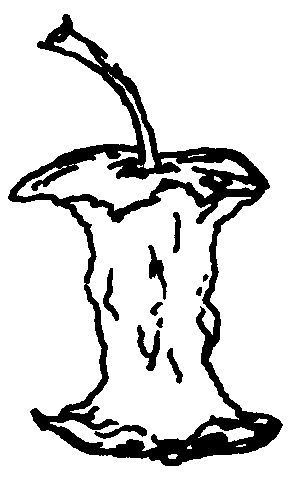 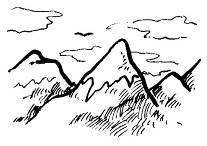 	  	Ecris les mots sous chaque image.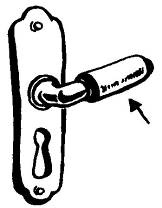 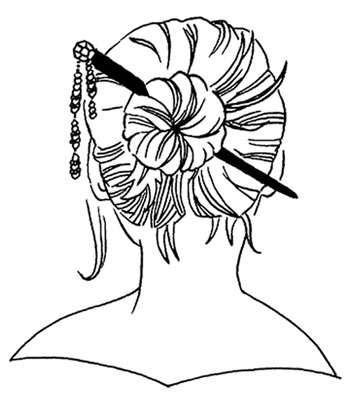 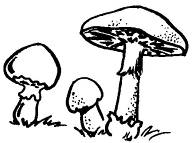 